Пожары - 2012 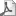 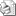 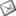 Написал Administrator    28.07.2011 Март – апрель – традиционное время для активной подготовки к пожароопасному периоду. В этой связи уже издан целый блок постановлений и распоряжений главы района о мерах по предотвращению пожаров, этой теме посвящены еженедельные интернет-конференции с областным штабом ГО СЧ. В постоянном режиме совместно со службами идёт мониторинг ситуации – делается всё, чтобы не допустить пожаров и возгораний на территории района ни весной, ни летом. Идёт круглосуточное патрулирование лесных массивов. Строго запрещены палы травы – главная причина масштабных возгораний на сегодняшний день.Постановлением главы Талдомского муниципального района от 25 апреля 2012 года  и в соответствии с постановлением Правительства Российской Федерации, постановлением губернатора Московской области с 28 апреля 2012 года на территории Талдомского района введён особый противопожарный режим. С этого момента вступают в силу все ограничения, связанные с пожароопасной ситуацией на территории области и района, так как высока вероятность возгораний в зоне лесов, болот, сельхозугодий, торфяников,  дачных и садоводческих товариществ. На весь период особого противопожарного режима ограничен доступ в леса людей и автотранспорта для проведения охоты и рыбалки. Строго запрещены разведение костров, сжигание сухой травы, мусора, валежника и свалок бытовых отходов. Без согласования с районным оперативным штабом запрещены все виды работ в лесных массивах и на торфяниках. Кроме того, запрещено посещение участка «Дубненский болотный массив» природного заказника «Журавлиная родина». В то же время необходимо помнить, что важным фактором безопасности, предотвращения угрозы пожаров является соблюдение элементарных правил поведения на природе и в жилом секторе. Часто из-за пустяка, из-за незатушенного костра и непогашенной сигареты возникают пожары, тушить которые приходится с привлечением большого числа людей и техники, а ущерб исчисляется не только миллионами рублей, но и человеческими жизнями. Введение особого противопожарного режима в конце апреля оправдывает себя  – в период высоких температур в последние годы не было допущено пожаров, а небольшие возгорания оперативно ликвидировались специализированными службами. В засушливый период ухудшения пожарной обстановки, по данным многолетнего мониторинга,  следует ожидать в северо-западной, южной и юго-восточной части      района. Наиболее возможными районами к возникновению пожаров являются: по лесным пожарам - районы деревень Волдынь, Ольховик, Желдыбино, Овсянниково, Коришево, Кушки, Гусенки ; п.Темпы; по торфяным пожарам - районы деревень Воргаш, Бельское, Айбутово, Шатеево, Григорово. В  районе   постоянно действует  Комиссия по предупреждению и ликвидации  чрезвычайных ситуаций и обеспечению пожарной безопасности администрации Талдомского муниципального района, которая координирует деятельность предприятий, учреждений и организаций, независимо от форм собственности и ведомственной подчиненности.   Если вы оказались в зоне лесного или торфяного пожараОсновным виновником лесных пожаров является человек - его небрежность при пользовании в лесу огнем во время работы и отдыха. Большинство пожаров возникает в местах пикников, сбора грибов и ягод, во время охоты, от брошенной горящей спички, непотушенной сигареты. Во время выстрела охотника вылетевший из ружья пыж начинает тлеть, поджигая сухую траву. Часто можно видеть, насколько завален лес бутылками и осколками стекла. В солнечную погоду эти осколки фокусируют солнечные лучи как зажигательные линзы. Не полностью потушенный костер в лесу служит причиной последующих больших бедствий. 
Статистика природных пожаров последних недель показывает, что их всплеск наблюдается в выходные дни, когда люди массово направляются отдыхать на природу. 
В зависимости от того, в каких частях леса распространяется огонь, лесные пожары принято подразделять на низовые (составляют по количеству до 90 %), верховые и подземные (почвенные). В свою очередь, низовые и верховые пожары могут быть устойчивыми и беглыми. В лесных массивах наиболее часто возникают низовые пожары, выжигающие лесную подстилку, подрост и подлесок, травянисто-кустарничковый покров, валежник, корневища деревьев и т.п. В засушливый период при ветре представляют опасность верховые пожары, при которых огонь распространяется также и по кронам деревьев, преимущественно хвойных пород. Скорость низового пожара - от 0,1 до 3 м/мин, верхового - до 100 м/мин по направлению ветра. 
При горении торфа и корней растений существует угроза возникновения подземных пожаров, распространяющихся в разные стороны. Способность торфа самовозгораться и гореть без доступа воздуха и даже под водой представляет большую опасность. Над горящими торфяниками возможно образование «столбчатых завихрений» горячей золы и горящей торфяной пыли, которые при сильном ветре переносятся на большие расстояния и вызывают новые загорания. 
ВНИМАНИЕ! В ПОЖАРООПАСНЫЙ ПЕРИОД ВОЗДЕРЖИТЕСЬ ОТ ПОСЕЩЕНИЯ ЛЕСА! ЕСЛИ ВСЕ-ТАКИ ВЫ ОКАЗАЛИСЬ В ЛЕСУ, СОБЛЮДАЙТЕ СЛЕДУЮЩИЕ ПРАВИЛА: 
В пожароопасный период в лесу категорически запрещается: 
* разводить костры, использовать мангалы, другие приспособления для приготовления пищи; 
* курить, бросать горящие спички, окурки, вытряхивать из курительных трубок горячую золу; 
* стрелять из оружия, использовать пиротехнические изделия; 
* оставлять в лесу промасленный или пропитанный бензином, керосином и иными горючими веществами обтирочный материал; 
* заправлять топливом баки работающих двигателей внутреннего сгорания, выводить для работы технику с неисправной системой питания двигателя, а также курить или пользоваться открытым огнем вблизи машин, заправляемых топливом; * оставлять на освещенной солнцем лесной поляне бутылки, осколки стекла, другой мусор; * выжигать траву, а также стерню на полях. Лица, виновные в нарушении правил пожарной безопасности, в зависимости от характера нарушений и их последствий, несут дисциплинарную, административную или уголовную ответственность.  